ПРЕДМЕТ: Појашњење конкурсне документације ЈН 27/2016 Услуге систематског прегледа, јавна набавка мале вредностиПредмет јавне набавке: Услуге систематског прегледаНазив и ознака из општег речника: 85100000 - здравствене услуге.У складу са чланом 63. став 2. и став 3. Закона о јавним набавкама („Службени гласник Републике Србије“, бр. 124/12, 14/15 и 68/15), објављујемо следећи одговор, на питање:Питање број 1: На страни 4/56 предметне конкурсне документације наводите следеће две формулације:‘’Рок за извршење уговорене услуге тече од дана достављања списка запослених, за које се врши систематски преглед, понуђачу, и не може бити дужи од 15 радних дана’’.и‘’Услуга ће се обављати сукцеисвно у складу са захтевима наручиоца у временском периоду од 12 месеци од дана закључења уговора’’.Молимо Вас да сходно горе наведеном прецизирате следеће:•             да ли је понуђач дужан да за све запослене са списка који ће  (оквирно 214 жена и 135 мушкараца) обави прегледе у року од 15 радних дана (да прегледа 349 запослених у року од 15 дана);•             или ће наручилац сукцесивно, у периоду од 12 месеци од дана закључења уговора, достављати понуђачу више спискова запослених при чему ће понуђач бити дужан да за све запослене са тих спискова обави прегледе у року од 15 радних дана?Одговор на питање број 1:Наручилац ће сукцесивно, у периоду од 12 месеци од дана закључења уговора, достављати понуђачу  спискове запослених, при чему је понуђач у обавези  да обави прегледе за   запослене са појединачног списка, у року од 15 радних дана од пријема истог.Питање број 2: Молимо Вас да наведете оквирне бројеве запослених за сва 3 града појединачно.Одговор на питање број 2:Следи измена конкурсне документације.Питање број 3: У склопу систематских прегледа за жене под тачком 5 наводите: ДЕКСА - преглед густине костију – остеодензитометрија на куку и кичми (централна декса) – ДЕXА скенер.Преглед густине костију ДЕКСА методом се дефинише као мерење минералне густине костију методом двоструке апсорпциометрије X-зрака (јонизујућим зрачењем).Сходно медицинским стандардима, преглед густине костију ДЕКСА методом није сврстан у стандардни пакет систематских прегледа, управо због двоструког емитовања X-зрака (јонизујућих зрачења).Сматрамо да није етично излагати свих 214 запослених жена јонизујућим зрачењима.У прилог горенаведеном навели бисмо чињеницу да свака здравствена установа која користи ДЕXА скенер (који је извор јонизујућег зрачења), мора поседовати дозволу Агенције за заштиту од јонизујућих зрачења  и нуклеарну сигурност Србије.Ултразвучна остеодензитометрија је поуздан метод мерења густине костију без емитовања зрачења које штети запосленима.Имајући у виду да су превентивни систематски прегледи предмет јавне набавке, а да преглед густине костију ДЕКСА методом није стандардни део прегледа, молимо Вас да пажљиво размотрите наш захтев базиран на медициниским и законским чињеницама и избаците преглед густине костију ДЕКСА методом и убаците ултразвучну остеодензитометрију која такође представља поуздан метод прегледа густине костију.Молимо Вас такође да уколико ипак одлучите да задржите преглед ДЕКСА методом, убаците Решење Агенције за заштиту од јонизујућих зрачења  и нуклеарну сигурност Србије, с обзиром да без поседовања истог ниједна здравствена установа не може обављати тражени преглед.Одговор на питање број 3:Следи измена конкурсне документације.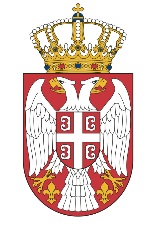 